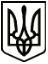 МЕНСЬКА МІСЬКА РАДАВИКОНАВЧИЙ КОМІТЕТПРОТОКОЛ Засідання виконавчого комітету Менської міської ради (позачергове)03 лютого 2022 року                            м. Мена	№ 2Початок о 10-00 год.        Склад виконкому затверджено рішенням 1 сесії Менської міської ради 8 скликання 16 грудня 2020 року № 12, рішенням 2 сесії Менської міської ради 8 скликання 22 січня 2021 року № 185, рішенням 4 сесії Менської міської ради 8 скликання 24 березня 2021року №150, рішенням 8 сесії Менської міської ради 8 скликання 30 липня 2021 року № 385, рішенням 9 сесії Менської міської ради 8 скликання 31 серпня 2021 року № 473, рішенням 10 сесії Менської міської ради 8 скликання 21 вересня 2021 року № 571, рішення 15 сесії Менської міської ради 8 скликання 23 грудня 2021 року № 900 (список додається).Присутні 26 членів виконкому (список членів виконкому присутніх на засіданні додається). Небера О.Л. був присутній на засіданні виконавчого комітету, але участі в розгляді питань та голосуванні не приймав.ебера О.Л. Відсутні з поважнихпричин 7 членів виконкому (список додається).Присутні:Нагорна Аня Олександрівна, помічник-консультант народного депутата України А.Г. Гунька; Кравцов Валерій Михайлович, начальник відділу житлово-комунального господарства, енергоефективності та комунального майна Менськоїміськоїради; Марцева Тетяна Іванівна, заступник начальника юридичного відділу Менської міської ради.  Засідання виконавчого комітету веде –Примаков Геннадій Анатолійович, міський головаСЛУХАЛИ:
Примакова Г. А., який запропонував затвердити слідуючий порядок денний:	29. Про погодження програми «Регулювання чисельності безпритульних тварин у Менській міській територіальній громаді на 2022-2024 роки». Доповідає Кравцов Валерій Михайлович, начальник відділу житлово- комунального господарства, енергоефективності та комунального майна Менської міської ради.30. Про проведення конкурсу з визначення виконавця послуг з вивезення твердих побутових відходів на території Менської міської територіальної громади.Доповідає Кравцов Валерій Михайлович, начальник відділу житлово- комунального господарства, енергоефективності та комунального майна Менської міської ради.31. Про передачу майна в оперативне управління Відділу культури.Доповідає Марцева Тетяна Іванівна, заступник начальника юридичного відділу Менської міської ради.ВИСТУПИЛИ:Гнип В.І. щодо включення до порядку денного питання - про передачу рухомого майна з балансу Менської міської ради в господарське відання КП «Менакомунпослуга»Примаков Г.А. поставив на голосування пропозицію Гнипа В.І. про включення до порядку денного питання про передачу рухомого майна з балансу Менської міської ради в господарське відання КП «Менакомунпослуга».ГОЛОСУВАЛИ:«ЗА» - 25; «ПРОТИ» - немає; «УТРИМАЛИСЬ» - немає; «НЕ ГОЛОСУВАЛИ» - 1 (Небера О.Л.)ВИРІШИЛИ:Включити до порядку денного питання – «Про передачу рухомого майна з балансу Менської міської ради в господарське відання КП «Менакомунпослуга».СЛУХАЛИ:
Примакова Г. А., який запропонував затвердити в цілому порядок денний відповідно до запропонованого проєкту із доповненням, а саме:	29. Про погодження програми «Регулювання чисельності безпритульних тварин у Менській міській територіальній громаді на 2022-2024 роки». Доповідає Кравцов Валерій Михайлович, начальник відділу житлово- комунального господарства, енергоефективності та комунального майна Менської міської ради.30. Про проведення конкурсу з визначення виконавця послуг з вивезення твердих побутових відходів на території Менської міської територіальної громади.Доповідає Кравцов Валерій Михайлович, начальник відділу житлово- комунального господарства, енергоефективності та комунального майна Менської міської ради.31. Про передачу майна в оперативне управління Відділу культури.Доповідає Марцева Тетяна Іванівна, заступник начальника юридичного відділу Менської міської ради.	32. Про передачу рухомого майна з балансу Менської міської ради в господарське відання КП «Менакомунпослуга».Доповідає Гнип Володими Іванович, заступник міського голови з питань діяльності виконавчих органів ради. ГОЛОСУВАЛИ:«ЗА» - 25; «ПРОТИ» - немає; «УТРИМАЛИСЬ» - немає; «НЕ ГОЛОСУВАЛИ» - 1 (Небера О.Л.)ВИРІШИЛИ:Затвердити порядок денний відповідно до запропонованого проекту з внесеними змінами.29. СЛУХАЛИ:Примакова Г.А., який зазначив, що в населених пунктах територіальної громади є велика кількість безпритульних тварин, що в свою чергу призводить до погіршення санітарно-епідеміологічного стану громади, якості життя мешканців і гостей міста, загибелі тварин та жорстокого поводження з ними. Членам  виконкому було надано для ознайомлення проєкт рішення про погодження програми «Регулювання чисельності безпритульних тварин у Менській міській територіальній громаді на 2022-2024 р.р.», яка спрямована на зменшення чисельності безпритульних тварин, підвищення рівня безпеки і комфортності середовища існування людини.Головуючий запитав – чи є необхідність зачитувати вказану програму та проєкт рішення та чи є зауваження, пропозиції.  Враховуючи, що члени виконкому самостійно ознайомились з програмою та проєктом рішення, запитань, пропозицій та доповнень не виникло, поставив на голосування даний проєкт рішення.ГОЛОСУВАЛИ:«ЗА» - 25; «ПРОТИ» - немає; «УТРИМАЛИСЬ» - немає; «НЕ ГОЛОСУВАЛИ» - 1 (Небера О.Л.)ВИРІШИЛИ:Рішення № 29 «Про погодження програми «Регулювання чисельності безпритульних тварин у Менській міській територіальній громаді на 2022-2024 р.р.»- приймається(додається).30. СЛУХАЛИ:Примакова Г.А., який зазначив, що слідуюче питання порядку денного засідання – про проведення конкурсу з визначення виконавця послуг з вивезення твердих побутових відходів на території Менської міської територіальної громади. Членам  виконкому було надано для ознайомлення проєкт даного рішення. Головуючий запитав у членів виконкому чи є у них зауваження, пропозиції та доповнення до вказаного проєкту. Враховуючи, що зауважень, пропозицій та доповнень не виникло, поставив на голосування проєкт рішення «Про проведення конкурсу з визначення виконавця послуг з вивезення твердих побутових відходів на території Менської міської територіальної громади».ГОЛОСУВАЛИ:«ЗА» - 25; «ПРОТИ» - немає; «УТРИМАЛИСЬ» - немає; «НЕ ГОЛОСУВАЛИ» - 1 (Небера О.Л.).ВИРІШИЛИ:Рішення № 30 «Про проведення конкурсу з визначення виконавця послуг з вивезення твердих побутових відходів на території Менської міської територіальної громади» - приймається (додається).31. СЛУХАЛИ:Марцеву Т.І., яка запропонувала прийняти рішення про передачу в оперативне управління Відділу культури Менської міської ради майна, проєкт якого був оприлюднений в установленому порядку та наданий членам виконкому. Разом з тим Марцева Т.І. запропонувала  доповнити вказаний перелік майна в оприлюдненому проєкті рішення слідуючим майном: ноутбук НР Lapton 15s-fg2014ua(437M3EA)- 1 шт., проектор Optoma ZW400 – 1 шт., кріплення для проектора – 1 шт., екран для проектора ПРО-ЕКРАН на штативі 240х240 см – 1 шт., акустична система з БТ (2 динаміка) JBL EON208P/230 – 1 шт., фліпчарт 75х100 см комбінована крейда/маркер на підставці двосторонній на колесах F75x100WG Duo – 1 шт., мікрохвильова піч Candy CMXW22DW – 1 шт., електрочайник Gorenje K17FEII – 1 шт., телевізор Philips 34PUS7506/12 – 1 шт., кондиціонер С&H S24XN7 – 2 шт., всього в кількості 15 найменувань, вартістю 237510,00 грн. Головуючий запитав у членів виконкому чи є у них зауваження, пропозиції та доповнення до зазначеного проєкту рішення та запропонованого доповнення до переліку майна. Враховуючи, що зауважень, пропозицій та доповнень немає, поставив на голосування даний проєкт рішення «Про передачу майна в оперативне управління Відділу культури» з оновленим переліком майна.ГОЛОСУВАЛИ:«ЗА» - 25; «ПРОТИ» - немає; «УТРИМАЛИСЬ» - немає; «НЕ ГОЛОСУВАЛИ» - 1 (Небера О.Л.)ВИРІШИЛИ:Рішення № 31 «Про передачу майна в оперативне управління Відділу культури» - приймається (додається).32. СЛУХАЛИ:Гнипа В.І., який запропонував прийняти рішення про передачу з балансу Менської міської ради рухоме майно, що належить до комунальної власності Менської міської територіальної громади, в господарське відання КП «Менакомунпослуга» Менської міської ради, а саме: будки для собак в кількості 6 шт. залишковою вартістю 6300,00грн.Головуючий запитав у членів виконкому чи є у них зауваження, пропозиції та доповнення до вказаного проєкту. Враховуючи, що зауважень, пропозицій та доповнень не виникло, поставив на голосування даний проєкт рішення «Про передачу рухомого майна з балансу Менської міської ради в господарське відання КП «Менакомунпослуга».ГОЛОСУВАЛИ:«ЗА» - 25; «ПРОТИ» - немає; «УТРИМАЛИСЬ» - немає; «НЕ ГОЛОСУВАЛИ» - 1 (Небера О.Л.)ВИРІШИЛИ:Рішення № 32 «Про передачу рухомого майна з балансу Менської міської ради в господарське відання КП «Менакомунпослуга»- приймається (додається).Міський голова	Геннадій ПРИМАКОВКеруючий справамивиконавчого комітетуміської ради	Людмила СТАРОДУБ